               Year 6 Central venue Netball League 2019 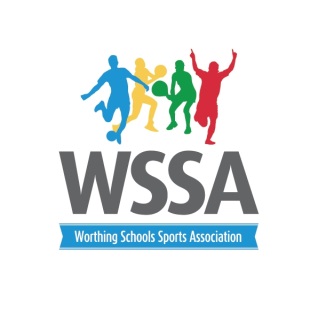                                 Worthing College  Pool ABroadwater TABDurringtonOrchards GoringChesswood B Pool B HeeneEnglish Martyrs Chesswood AWest Park Vale  Rules Please ensure you arrive in plenty of time to play at your allocated time.Schools will need a squad of 8 and follow the rotation – GS-C-GD-WA- scorer-GK-GA-WD throughout the afternoon. Players will rotate at half time and at the end of each game. You may have 2 Boys in your squad. Matches will be played with lower posts (9ft) 4 second rule. Players will also be allowed to defend providing they are 1M away.  Matches 6 min EACH way. Staff will need to umpire their own games Schools will need to submit a team declaration at the start of the afternoon. This will be sent in due course. Date Court 1Court 2Court 3 Court 4 24th September 3.45pm4.00pm4.15pm4.30pm 2v13v46v4  3v6 6v1 2v34v52v51v58v119v10 10v88th October3.45pm4.00pm4.15pm4.30pm 7v109v7 11v9  11v7 8v9 10 v117v82v44v16 v5  6v2 1v35v322nd Oct3.45pm4.00pm4.15pm4.30pm Reserve date Inclement weather 12th November3.45pm4.00pm4.15pm4.30pm Top 2 teams each pool to play round robinTop 2 teams each pool to play round robin3rd and 4th each pool to play round robin 3rd and 4th each pool to play round robin